SMALL CETACEAN CONSERVATION FUND RESEARCH PROPOSAL REQUEST 1. TITLE OF PROJECT(DO NOT EXCEED 30 WORDS) 2. TYPE OF PROJECT (PLEASE TICK) Note: research proposals need to include at least two partners from different countries relevant to the study region and to the needed analysis (when the data collection includes more than two countries, the participation of at least one partner per country is highly recommended). 3. CONTACT DETAILS OF NAMED INVESTIGATORS (PRINCIPAL INVESTIGATOR FIRST) – NOTE THAT CV’S (MAXIMUM 1 PAGE PER INVESTIGATOR) SHOULD BE INCLUDED AS AN APPENDIX TO THE APPLICATION) 3. KEY STAKEHOLDERS  4. DESCRIPTION OF PROJECT (DO NOT EXCEED 2500 WORDS) This should explain adequately the following aspects: (i) Background to the proposal, underlying rationale and relevance to the priorities identified by the IWC’s Scientific Committee through its sub-committee on small cetaceans (ii) Specific objectives. Original contribution to the existing body of knowledge. Conservation/policy relevance. Scientific methodology and approach. Programme or plan of research. Communication of results to scientific and public stakeholders (viii) Any wider justification for the project. 5. SUMMARY OF SCHEDULE OF WORK ) Expected completion of final report to IWC (note that an annual progress report is required) Applicants will submit a publication plan for the results of their research. They are encouraged to consider the IWC's journal (JCRM). Will you agree to the use of the results of your study, if requested by the IWC Scientific Committee under its Data Availability Agreement that protects first publication rights of the researchers? (Whilst this is not a prerequisite of a successful application, it will be taken into account). Note that for fully funded IWC research the data shall become publicly available after a mutually agreed period. 6. BUDGET REQUESTED (IN UK CURRENCY [GBP] - IF FOR MORE THAN 1 YEAR, PRESENT ANNUAL BUDGETS) SALARIES/WAGES (INCLUDE NAME/POSITION OF EACH INDIVIDUAL AND BREAKDOWN OF TIME AND DUTIES INVOLVED TRAVEL (BREAKDOWN BY PERSON AND JUSTIFICATION) SERVICES (E.G. AIRCRAFT/VESSEL TIME; CONSULTANCY FEES ETC.) NON-EXPENDABLE CAPITAL EQUIPMENT (BECOMES IWC PROPERTY UPON COMPLETION) EXPENDABLE CAPITAL EQUIPMENT ITEMISED SHIPPING COSTS (VII) ITEMISED INSURANCE COSTS (VII) OVERHEADS (NOTE: IT IS NOT STANDARD IWC POLICY TO PAY OVERHEADS – HOWEVER, IN SPECIAL CIRCUMSTANCES THESE MAY BE NEGOTIATED ON A CASE-BY-CASE BASIS WITH THE SECRETARIAT. INCLUSION OF OVERHEADS MAY AFFECT THE LIKELY SUCCESS OF THE APPLICATION) (VIII) TOTAL BUDGET SUMMARY (IX)  	OVERALL JUSTIFICATION FOR BUDGET (NOTE: PLEASE GIVE BRIEF JUSTIFICATIONS FOR EACH OF THE IDENTIFIED COSTS) 7. OTHER GRANTS HELD FOR THIS OR OTHER RESEARCH, OBTAINED OR SOUGHT WITHIN THE PREVIOUS THREE YEARS (GIVE AMOUNT, TITLE OF PROJECT AND COMPLETION DATE) 8. PERMITS (I) DO YOU HAVE THE APPROPRIATE PERMITS TO CARRY OUT THE FIELD WORK, INCLUDING, IF NECESSARY, ANIMAL WELFARE CONSIDERATIONS? Give details and enclose copies (II) DO YOU HAVE THE APPROPRIATE PERMITS (E.G. CITES) FOR THE IMPORTATION OF ANY SAMPLES Give details and enclose copies if appropriate Note: Project proponents need to provide copies of their relevant permits prior the beginning of the project. 9. TWO REFEREES WHO COULD BE APPROACHED Appendix SHORT CV’S FOR EACH NAMED INVESTIGATOR (MAXIMUM 1 PAGE EACH, FOCUSSED ON RELEVANCE TO PROJECT) 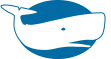 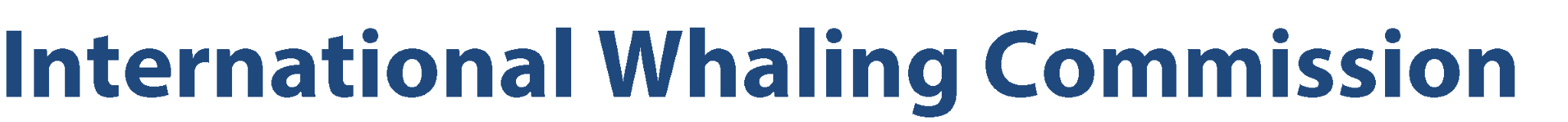 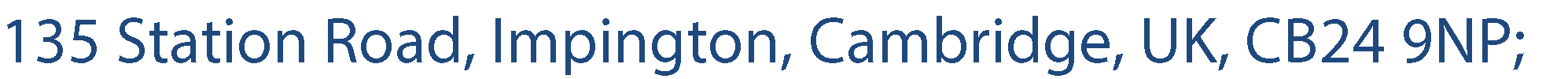 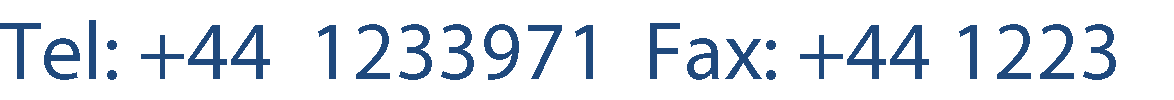 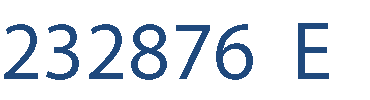 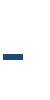 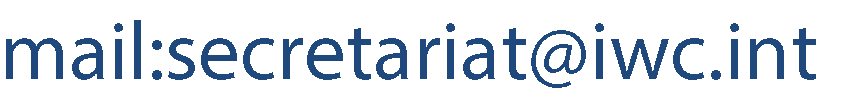 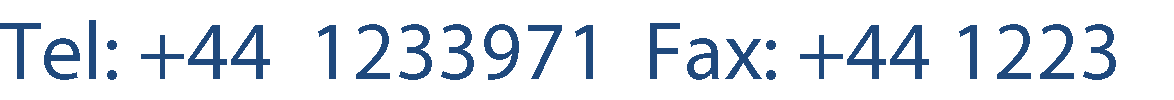 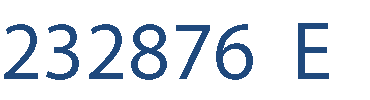 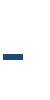 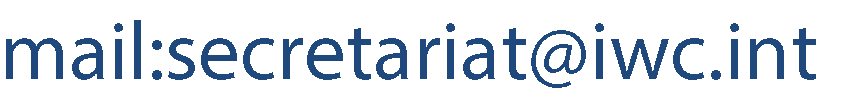 Cooperative research only Cooperative research & Capacity building Cooperative research & Public awareness Cooperative research, capacity building and public awareness Name Address Email Nationality Domicile Name Address Email Nationality Domicile Name Address Email Nationality Domicile Name Address Email Nationality Domicile Institution name Address Email Nationality Domicile Contribution/ Involvement in project: Institution name Address Email Nationality Domicile Contribution/ Involvement in project: Institution name Address Email Nationality Domicile Contribution/ Involvement in project: Summary of  the Project work plan Summary of  the Project work plan Activity to be undertaken Responsibility Start date (mm/yy) Finish date (mm/yy) Summary of the Project outputs Expected outputs  Completion date (mm/yy) Yes No Name Address Email Name Address Email 